L’importante è seminareSemina semina:l’importante è seminare- poco, molto, tutto -il grano della speranza.Semina il tuo sorrisoperché splenda intorno a te.Semina le tue energieper affrontarele battaglie della vita.Semina il tuo coraggioper risollevare quello altrui.Semina il tuo entusiasmo,la tua fedeil tuo amore.Semina le più piccole cose,i nonnulla.Semina e abbi fiducia:ogni chicco arricchiràun piccolo angolo della terra.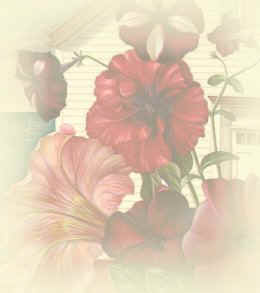 